提醒的話：1. 請同學詳細填寫，這樣老師較好做統整，學弟妹也較清楚你提供的意見，謝謝！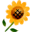 2. 甄選學校、科系請填全名；甄選方式與過程內容書寫不夠請續寫背面。         3. 可直接上輔導處網站https://sites.google.com/a/yphs.tw/yphsc/「甄選入學」區下載本表格，    以電子檔郵寄至yphs316@gmail.com信箱，感謝你！　　　　　              甄選學校甄選學校實踐大學實踐大學實踐大學實踐大學甄選學系甄選學系工業設計系工業設計系學生學測分數國英數社自總■大學個人申請□科技校院申請入學□軍事校院■大學個人申請□科技校院申請入學□軍事校院■大學個人申請□科技校院申請入學□軍事校院□正取■備取□未錄取□正取■備取□未錄取學測分數121113121159■大學個人申請□科技校院申請入學□軍事校院■大學個人申請□科技校院申請入學□軍事校院■大學個人申請□科技校院申請入學□軍事校院□正取■備取□未錄取□正取■備取□未錄取甄選方式與過程■面試佔(   30 　%)一、形式：（教授：學生）人數=（ 3 ：1　），方式：           口試                二、題目：1.自我介紹2.問你關於作品集的問題自介完三個人只問我一個問題…我還印了作品集，超坑的!■備審資料佔(   20  %)   或  ■術科實作佔(   50  %)  或  □筆試佔(     %)每次都不同，有可能遇到不擅長的， 但一定要加油■其他佔(     %)請註明其他方式，如： 小論文要準備作品集■面試佔(   30 　%)一、形式：（教授：學生）人數=（ 3 ：1　），方式：           口試                二、題目：1.自我介紹2.問你關於作品集的問題自介完三個人只問我一個問題…我還印了作品集，超坑的!■備審資料佔(   20  %)   或  ■術科實作佔(   50  %)  或  □筆試佔(     %)每次都不同，有可能遇到不擅長的， 但一定要加油■其他佔(     %)請註明其他方式，如： 小論文要準備作品集■面試佔(   30 　%)一、形式：（教授：學生）人數=（ 3 ：1　），方式：           口試                二、題目：1.自我介紹2.問你關於作品集的問題自介完三個人只問我一個問題…我還印了作品集，超坑的!■備審資料佔(   20  %)   或  ■術科實作佔(   50  %)  或  □筆試佔(     %)每次都不同，有可能遇到不擅長的， 但一定要加油■其他佔(     %)請註明其他方式，如： 小論文要準備作品集■面試佔(   30 　%)一、形式：（教授：學生）人數=（ 3 ：1　），方式：           口試                二、題目：1.自我介紹2.問你關於作品集的問題自介完三個人只問我一個問題…我還印了作品集，超坑的!■備審資料佔(   20  %)   或  ■術科實作佔(   50  %)  或  □筆試佔(     %)每次都不同，有可能遇到不擅長的， 但一定要加油■其他佔(     %)請註明其他方式，如： 小論文要準備作品集■面試佔(   30 　%)一、形式：（教授：學生）人數=（ 3 ：1　），方式：           口試                二、題目：1.自我介紹2.問你關於作品集的問題自介完三個人只問我一個問題…我還印了作品集，超坑的!■備審資料佔(   20  %)   或  ■術科實作佔(   50  %)  或  □筆試佔(     %)每次都不同，有可能遇到不擅長的， 但一定要加油■其他佔(     %)請註明其他方式，如： 小論文要準備作品集■面試佔(   30 　%)一、形式：（教授：學生）人數=（ 3 ：1　），方式：           口試                二、題目：1.自我介紹2.問你關於作品集的問題自介完三個人只問我一個問題…我還印了作品集，超坑的!■備審資料佔(   20  %)   或  ■術科實作佔(   50  %)  或  □筆試佔(     %)每次都不同，有可能遇到不擅長的， 但一定要加油■其他佔(     %)請註明其他方式，如： 小論文要準備作品集■面試佔(   30 　%)一、形式：（教授：學生）人數=（ 3 ：1　），方式：           口試                二、題目：1.自我介紹2.問你關於作品集的問題自介完三個人只問我一個問題…我還印了作品集，超坑的!■備審資料佔(   20  %)   或  ■術科實作佔(   50  %)  或  □筆試佔(     %)每次都不同，有可能遇到不擅長的， 但一定要加油■其他佔(     %)請註明其他方式，如： 小論文要準備作品集■面試佔(   30 　%)一、形式：（教授：學生）人數=（ 3 ：1　），方式：           口試                二、題目：1.自我介紹2.問你關於作品集的問題自介完三個人只問我一個問題…我還印了作品集，超坑的!■備審資料佔(   20  %)   或  ■術科實作佔(   50  %)  或  □筆試佔(     %)每次都不同，有可能遇到不擅長的， 但一定要加油■其他佔(     %)請註明其他方式，如： 小論文要準備作品集■面試佔(   30 　%)一、形式：（教授：學生）人數=（ 3 ：1　），方式：           口試                二、題目：1.自我介紹2.問你關於作品集的問題自介完三個人只問我一個問題…我還印了作品集，超坑的!■備審資料佔(   20  %)   或  ■術科實作佔(   50  %)  或  □筆試佔(     %)每次都不同，有可能遇到不擅長的， 但一定要加油■其他佔(     %)請註明其他方式，如： 小論文要準備作品集■面試佔(   30 　%)一、形式：（教授：學生）人數=（ 3 ：1　），方式：           口試                二、題目：1.自我介紹2.問你關於作品集的問題自介完三個人只問我一個問題…我還印了作品集，超坑的!■備審資料佔(   20  %)   或  ■術科實作佔(   50  %)  或  □筆試佔(     %)每次都不同，有可能遇到不擅長的， 但一定要加油■其他佔(     %)請註明其他方式，如： 小論文要準備作品集■面試佔(   30 　%)一、形式：（教授：學生）人數=（ 3 ：1　），方式：           口試                二、題目：1.自我介紹2.問你關於作品集的問題自介完三個人只問我一個問題…我還印了作品集，超坑的!■備審資料佔(   20  %)   或  ■術科實作佔(   50  %)  或  □筆試佔(     %)每次都不同，有可能遇到不擅長的， 但一定要加油■其他佔(     %)請註明其他方式，如： 小論文要準備作品集心得與建議◎作品集製作建議：  一定要好好準備，而且要找廠商印出來，封面跟排版要有個人特色，尤其封面會影響一個人是否要看下去，作品平時就要開始準備，當然越多越特別越好，教授才有辦法問，雖然作品集印很貴…教授也只是”隨便”看看，但有比沒有好……→另外你或許畫圖不是特別厲害，但你附近可能會坐一個神，考術科時千萬別受影響，畫自己想畫的。◎整體準備方向與建議：   術科取決一切分數很重，題目也難捉摸，建議一定要去找考古題，雖然題目肯定不會重複，但至少做了心理準備，像我這次還有英文詩，連題目都不懂，根本不知怎麼畫，媒材選自己擅長的，我覺得可以多帶一種，像我是帶水性色鉛筆+壓克力顏料，用水彩類的人記得帶水桶，那邊只提供你一張白紙。◎作品集製作建議：  一定要好好準備，而且要找廠商印出來，封面跟排版要有個人特色，尤其封面會影響一個人是否要看下去，作品平時就要開始準備，當然越多越特別越好，教授才有辦法問，雖然作品集印很貴…教授也只是”隨便”看看，但有比沒有好……→另外你或許畫圖不是特別厲害，但你附近可能會坐一個神，考術科時千萬別受影響，畫自己想畫的。◎整體準備方向與建議：   術科取決一切分數很重，題目也難捉摸，建議一定要去找考古題，雖然題目肯定不會重複，但至少做了心理準備，像我這次還有英文詩，連題目都不懂，根本不知怎麼畫，媒材選自己擅長的，我覺得可以多帶一種，像我是帶水性色鉛筆+壓克力顏料，用水彩類的人記得帶水桶，那邊只提供你一張白紙。◎作品集製作建議：  一定要好好準備，而且要找廠商印出來，封面跟排版要有個人特色，尤其封面會影響一個人是否要看下去，作品平時就要開始準備，當然越多越特別越好，教授才有辦法問，雖然作品集印很貴…教授也只是”隨便”看看，但有比沒有好……→另外你或許畫圖不是特別厲害，但你附近可能會坐一個神，考術科時千萬別受影響，畫自己想畫的。◎整體準備方向與建議：   術科取決一切分數很重，題目也難捉摸，建議一定要去找考古題，雖然題目肯定不會重複，但至少做了心理準備，像我這次還有英文詩，連題目都不懂，根本不知怎麼畫，媒材選自己擅長的，我覺得可以多帶一種，像我是帶水性色鉛筆+壓克力顏料，用水彩類的人記得帶水桶，那邊只提供你一張白紙。◎作品集製作建議：  一定要好好準備，而且要找廠商印出來，封面跟排版要有個人特色，尤其封面會影響一個人是否要看下去，作品平時就要開始準備，當然越多越特別越好，教授才有辦法問，雖然作品集印很貴…教授也只是”隨便”看看，但有比沒有好……→另外你或許畫圖不是特別厲害，但你附近可能會坐一個神，考術科時千萬別受影響，畫自己想畫的。◎整體準備方向與建議：   術科取決一切分數很重，題目也難捉摸，建議一定要去找考古題，雖然題目肯定不會重複，但至少做了心理準備，像我這次還有英文詩，連題目都不懂，根本不知怎麼畫，媒材選自己擅長的，我覺得可以多帶一種，像我是帶水性色鉛筆+壓克力顏料，用水彩類的人記得帶水桶，那邊只提供你一張白紙。◎作品集製作建議：  一定要好好準備，而且要找廠商印出來，封面跟排版要有個人特色，尤其封面會影響一個人是否要看下去，作品平時就要開始準備，當然越多越特別越好，教授才有辦法問，雖然作品集印很貴…教授也只是”隨便”看看，但有比沒有好……→另外你或許畫圖不是特別厲害，但你附近可能會坐一個神，考術科時千萬別受影響，畫自己想畫的。◎整體準備方向與建議：   術科取決一切分數很重，題目也難捉摸，建議一定要去找考古題，雖然題目肯定不會重複，但至少做了心理準備，像我這次還有英文詩，連題目都不懂，根本不知怎麼畫，媒材選自己擅長的，我覺得可以多帶一種，像我是帶水性色鉛筆+壓克力顏料，用水彩類的人記得帶水桶，那邊只提供你一張白紙。◎作品集製作建議：  一定要好好準備，而且要找廠商印出來，封面跟排版要有個人特色，尤其封面會影響一個人是否要看下去，作品平時就要開始準備，當然越多越特別越好，教授才有辦法問，雖然作品集印很貴…教授也只是”隨便”看看，但有比沒有好……→另外你或許畫圖不是特別厲害，但你附近可能會坐一個神，考術科時千萬別受影響，畫自己想畫的。◎整體準備方向與建議：   術科取決一切分數很重，題目也難捉摸，建議一定要去找考古題，雖然題目肯定不會重複，但至少做了心理準備，像我這次還有英文詩，連題目都不懂，根本不知怎麼畫，媒材選自己擅長的，我覺得可以多帶一種，像我是帶水性色鉛筆+壓克力顏料，用水彩類的人記得帶水桶，那邊只提供你一張白紙。◎作品集製作建議：  一定要好好準備，而且要找廠商印出來，封面跟排版要有個人特色，尤其封面會影響一個人是否要看下去，作品平時就要開始準備，當然越多越特別越好，教授才有辦法問，雖然作品集印很貴…教授也只是”隨便”看看，但有比沒有好……→另外你或許畫圖不是特別厲害，但你附近可能會坐一個神，考術科時千萬別受影響，畫自己想畫的。◎整體準備方向與建議：   術科取決一切分數很重，題目也難捉摸，建議一定要去找考古題，雖然題目肯定不會重複，但至少做了心理準備，像我這次還有英文詩，連題目都不懂，根本不知怎麼畫，媒材選自己擅長的，我覺得可以多帶一種，像我是帶水性色鉛筆+壓克力顏料，用水彩類的人記得帶水桶，那邊只提供你一張白紙。◎作品集製作建議：  一定要好好準備，而且要找廠商印出來，封面跟排版要有個人特色，尤其封面會影響一個人是否要看下去，作品平時就要開始準備，當然越多越特別越好，教授才有辦法問，雖然作品集印很貴…教授也只是”隨便”看看，但有比沒有好……→另外你或許畫圖不是特別厲害，但你附近可能會坐一個神，考術科時千萬別受影響，畫自己想畫的。◎整體準備方向與建議：   術科取決一切分數很重，題目也難捉摸，建議一定要去找考古題，雖然題目肯定不會重複，但至少做了心理準備，像我這次還有英文詩，連題目都不懂，根本不知怎麼畫，媒材選自己擅長的，我覺得可以多帶一種，像我是帶水性色鉛筆+壓克力顏料，用水彩類的人記得帶水桶，那邊只提供你一張白紙。◎作品集製作建議：  一定要好好準備，而且要找廠商印出來，封面跟排版要有個人特色，尤其封面會影響一個人是否要看下去，作品平時就要開始準備，當然越多越特別越好，教授才有辦法問，雖然作品集印很貴…教授也只是”隨便”看看，但有比沒有好……→另外你或許畫圖不是特別厲害，但你附近可能會坐一個神，考術科時千萬別受影響，畫自己想畫的。◎整體準備方向與建議：   術科取決一切分數很重，題目也難捉摸，建議一定要去找考古題，雖然題目肯定不會重複，但至少做了心理準備，像我這次還有英文詩，連題目都不懂，根本不知怎麼畫，媒材選自己擅長的，我覺得可以多帶一種，像我是帶水性色鉛筆+壓克力顏料，用水彩類的人記得帶水桶，那邊只提供你一張白紙。◎作品集製作建議：  一定要好好準備，而且要找廠商印出來，封面跟排版要有個人特色，尤其封面會影響一個人是否要看下去，作品平時就要開始準備，當然越多越特別越好，教授才有辦法問，雖然作品集印很貴…教授也只是”隨便”看看，但有比沒有好……→另外你或許畫圖不是特別厲害，但你附近可能會坐一個神，考術科時千萬別受影響，畫自己想畫的。◎整體準備方向與建議：   術科取決一切分數很重，題目也難捉摸，建議一定要去找考古題，雖然題目肯定不會重複，但至少做了心理準備，像我這次還有英文詩，連題目都不懂，根本不知怎麼畫，媒材選自己擅長的，我覺得可以多帶一種，像我是帶水性色鉛筆+壓克力顏料，用水彩類的人記得帶水桶，那邊只提供你一張白紙。◎作品集製作建議：  一定要好好準備，而且要找廠商印出來，封面跟排版要有個人特色，尤其封面會影響一個人是否要看下去，作品平時就要開始準備，當然越多越特別越好，教授才有辦法問，雖然作品集印很貴…教授也只是”隨便”看看，但有比沒有好……→另外你或許畫圖不是特別厲害，但你附近可能會坐一個神，考術科時千萬別受影響，畫自己想畫的。◎整體準備方向與建議：   術科取決一切分數很重，題目也難捉摸，建議一定要去找考古題，雖然題目肯定不會重複，但至少做了心理準備，像我這次還有英文詩，連題目都不懂，根本不知怎麼畫，媒材選自己擅長的，我覺得可以多帶一種，像我是帶水性色鉛筆+壓克力顏料，用水彩類的人記得帶水桶，那邊只提供你一張白紙。E-mail手機